APSTIPRINĀTS:															Kandavas novada 														Izglītības pārvaldes vadītāja Jeļena Šnikvalde		        	       	Kandavā, 2020. gada 2. jūnijāKANDAVAS NOVADA IZGLĪTĪBAS PĀRVALDES PASĀKUMU PLĀNS2020. gada JŪNIJSZināšanai:Informācija par jauniešu centra Nagla plānotajām aktivitātēm katrā mēnesī pieejama  http://jcnagla.lv/menesu_planiDatumsDienaPasākumsLaiksNorises vietaIesniegt/iesūtītP.Tiešsaistes vebinārs par aktualitātēm, noslēdzoties 2019./2020 .m.g.12.00VISC Facebook lapa(arhīvā pieejams noskatīties atkārtoti)O.Centralizētais eksāmens svešvalodā (angļu valoda)10.00T.Centralizētais eksāmens svešvalodā (angļu valoda) mutvārdu daļaC.Centralizētais eksāmens svešvalodā (angļu valoda) mutvārdu daļaC.Centralizētais eksāmens svešvalodā(krievu valoda) rakstu un mutvārdu daļaP.S.Sv.P.O.Centralizētais eksāmens latviešu valodā10.00T.C.P.Centralizētais eksāmens matemātikā10.00P.P.Izlaidums Kandavas Reģionālās vidusskolas 9. klasēmP.Izlaidums Cēres pamatskolas 9. klaseiP.Izlaidums Zemītes pamatskolas 9. klaseiP.Izlaidums Kandavas novada Zantes pamatskolas 9. klaseiS.Izlaidums Kandavas K. Mīlenbaha vidusskolas 9. klasēmSv.P.Centralizētais eksāmens vēsturē10.00Līdz 15.06. iesūtīt aptauju par 2. semestra un mācību gada rezultātiem uz e-pastu egija.muizniece@kandava.lv (aptaujas lapa tiks nosūtīta skolām)P.Izlaidums Vānes pamatskolas 9. klaseiLīdz 15.06. iesniegt skolu pieteikumus Kandavas novada balvai izglītībā GADA SKOLOTĀJS (Izglītības pārvaldē)O.Beigšanas apliecību izsniegšanas Kandavas mākslas un mūzikas skolas Mūzikas nodaļaiT.Centralizētais eksāmens ķīmijā10.00C.Diskusiju seminārs “Kvalitatīva izglītība visiem - pamats sabiedrības ilgtspējīgai attīstībai”11.00-14.00Jaunpils pils Pieteikšanās līdz 10.06. šeitC.IKVD kursi “Izglītības iestādes tiesiskās darbības pamati”11.00-15.30TiešsaistePieteikšanās līdz 09.06. šeitP.Centralizētais eksāmens bioloģijā10.00S.Sv.P.O.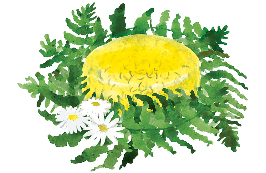 Līgo diena T.Jāņu diena C.P.Centralizētais eksāmens fizikā10.00P.Izlaidums Kandavas Lauksaimniecības tehnikuma 4. kursu audzēkņiem S.Sv.P.Eksāmens ģeogrāfijā10.00O.